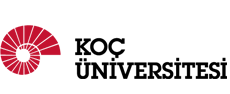 PROPOSAL TO NEGOTIATE AN INTERNATIONAL AGREEMENT**For Explanatory notes for completing this Proposal, see Appendix A.THE KOÇ UNIVERSITY FACULTY / FACULTIES PROPOSING THE AGREEMENTAGREEMENT SPONSOROVERSEAS INSTITUTION WITH WHICH THE AGREEMENT IS PROPOSEDDESIGNATED SIGNATORY AT PARTNER INSTITUTION
CONTACT PERSON FOR NEGOTIATIONS AT PARTNER INSTITUTIONTYPE OF PROPOSED AGREEMENT MOU           Student Exchange Agreement         Erasmus+ KA103 Student & Faculty Mobility Joint Study Abroad and Exchange  Double Degree Agreement       Erasmus+ KA107: Credit Mobility Clinical Exchange Agreement         Summer Exchange Agreement  Visiting Scholar Agreement             Sponsored Project & Student Scholarship Agreement                                                                                              Other (specify): ____________________________________________________NOTE:  If you wish to establish a Cotutelle (joint PhD), Dual/Joint Degree Agreement, please contact the Global Engagement Coordinator at mabache@ku.edu.tr for the alternative proposal document entitled ‘Cotutelle Agreement Proforma’.
BENEFITS AND BENCHMARKS OF SUCCESSRANKING AND STATUS OF PROPOSED PARTNER INSTITUTIONINTERNATIONAL STRATEGIC OBJECTIVES OF THE PARTNERSHIPRECENT CONTACT WITH THE PARTNER INSTITUTIONAGREEMENT REQUIREMENTSTIMINGProposed effective date of the Agreement: _______________________________________________ Other (specify):  __________________APPROVALS AND ENDORSEMENTS – FACULTYKU EXCHANGE PROGRAMS & PARTNERSHIPS USE ONLY:
Proposal reviewed/ approved by:_________________________________________________
Sedef Ercetin				Date 
Team Leader, Exchange Programs & PartnershipsAppendix A: Explanatory notes for completing the Proposal to Negotiate. Faculty, School or Department at KU, or university-wide:Title: Name: Surname: Position: Tel: Tel: Email: Email: Email: Proposed Partner Institution:Faculty, School or Department, or university-wide: Title:Name:   Surname:Position: Position: Position: Title: Name:    Name:    Surname: Position: Partner Institution Address: Partner Institution Address: Partner Institution Address: Partner Institution Address: Email: Email: Tel: Tel: Is there any urgency for the finalisation of the Agreement?Proposed term for which the Agreement will remain in force:AGREEMENT SPONSOR (1)AGREEMENT SPONSOR (1)AGREEMENT SPONSOR (2)AGREEMENT SPONSOR (2)NAME:      NAME:    SIGNATURE: SIGNATURE: DATE:        DATE:        HEAD OF DEPARTMENT HEAD OF DEPARTMENT DEAN OF FACULTYDEAN OF FACULTYNAME:      NAME:      
SIGNATURE: SIGNATURE: DATE:       DATE:        